ПРОГРАММА ПОВЫШЕНИЯ КВАЛИФИКАЦИИПО ТЕННИСУ Информация для тренеров, инструкторов, специалистов по теннисуФедеральное государственное бюджетное учреждение «Федеральный научный центр физической культуры и спорта» (ФГБУ ФНЦ ВНИИФК) совместно с Общероссийской общественной организацией «Федерация тенниса России» (ФТР) объявляют об открытии курсов повышения квалификации по направлению «Подготовка теннисистов 9 - 14 лет на тренировочном этапе» Учебный процесс обеспечивается высококвалифицированными преподавателями, научными сотрудниками, специалистами ФГБУ ФНЦ ВНИИФК и ФТР.По окончанию обучения выдается удостоверение о повышении квалификации ФГБУ «Федеральный научный центр физической культуры и спорта» Минспорта России.Оплата проезда слушателей к месту обучения и их проживания осуществляется за свой счет или средств командирующей организации (учреждения).Заявки на участие направлять на электронную почту Tamara.Dolmatova@vniifk.ru  Долматовой Тамаре Владимировне, руководителю учебного центра ФГБУ ФНЦ ВНИИФК, кон. тел.: 8 (499) 261-89-19,  8 (915) 018-44-52 В соответствии с приказом Министерства образования и науки Российской Федерации от 01 июля 2013 года № 499 «Об утверждении Порядка организации и осуществления образовательной деятельности по дополнительным профессиональным программам» слушателям для прохождения повышения квалификации необходимо представить следующие документы (возможно в сканированном виде по эл. почте)1. копия паспорта; 2. копия диплома об образовании.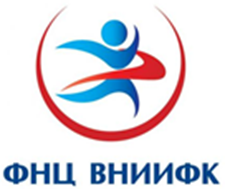 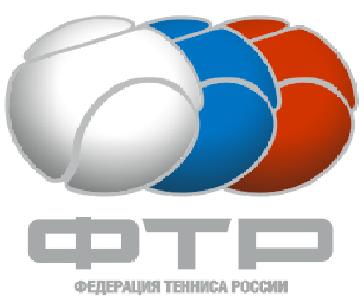 Образовательная организация:ФГБУ ФНЦ ВНИИФКЛицензия на осуществление образовательной деятельности № 1612 от 20.08.2015 г.Наименование программы:Подготовка теннисистов 9 - 14 лет на тренировочном этапеЦель программы:повышение квалификации специалистов по теннисуОбъем часов:72 академических часаСроки обучения:1 ноября – 5 ноября 2017 г. – заочный модуль6 ноября – 9 ноября 2017 г. – очный модульМесто проведения:ФГБУ ФНЦ ВНИИФК, г. Москва, Елизаветинский пер., дом 10, стр. 1Национальный теннисный центр им. Хуана Антонио Самаранча,г. Москва, Ленинградское шоссе, дом 45 Б, стр. 2Категория слушателей:тренеры, инструкторы, специалисты по теннису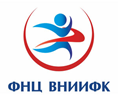 Заявка на программу повышения квалификации по направлению:«Подготовка теннисистов 9 - 14 лет на тренировочном этапе»Фамилия, имя, отчество:Адрес:Место работы:Должность:Образование:Форма оплаты обучения (юр. лицо/физ. лицо):Паспортные данные:(серия, номер, кем и когда выдан)Контактный телефон:e-mail:(подпись)(Ф.И.О. )«____»___________2017 г.